ЗАДАНИЯ НА 30.04.2020 ДЛЯ 10 КЛАССАПриложение1Контрольная работа № 7 «Тригонометрические уравнения и неравенства»Вариант – 1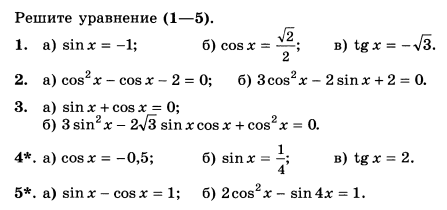 Вариант – 2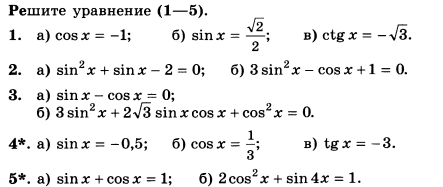 Критерии формирования оценкиКонтрольная работа дается в двух равноценных вариантах. Каждый вариант составлен из двух частей. Первая часть (первые три задания) - материал соответствующий обязательному уровню подготовки. Вторая часть работы состоит из более сложных заданий, выделенных звездочкой . Эти задания позволяют ученикам проявить высокий уровень своего развития, и интереса к предмету, способность применить знания в нестандартной ситуации. Оценивание контрольных работ Оценка "5"ставится: работа выполнена полностью и без ошибок; Оценка "4" ставится: выполнены все задания первой и второй части; Оценка "3" ставится: за безошибочное выполнение всех заданий первой части, даже при наличии ошибок в решениях заданий второй  части или при отсутствии этих решений; Оценка "2" ставится за невыполнение заданий обязательного уровня.ТЕМАПАРАГРАФ В УЧЕБНИКЕССЫЛКА НА ВИДЕОУРОКДОМАШНЕЕ ЗАДАНИЕ(№ ЗАДАНИЙ, ВОПРОСЫ,АЛГЕБРА И НАЧАЛА МАТЕМАТИЧЕСКОГО АНАЛИЗААЛГЕБРА И НАЧАЛА МАТЕМАТИЧЕСКОГО АНАЛИЗААЛГЕБРА И НАЧАЛА МАТЕМАТИЧЕСКОГО АНАЛИЗААЛГЕБРА И НАЧАЛА МАТЕМАТИЧЕСКОГО АНАЛИЗАКонтрольная работа № 7 «Тригонометрические уравнения и неравенства»Приложение1Вариант распределяется как в классе2. ФИЗИКА2. ФИЗИКА2. ФИЗИКА2. ФИЗИКАПолупроводники и их применениеЧитать п110https://yandex.ru/video/preview/?filmId=16984084596934479316&text=рэш%20видеоурок%20физика%20-10%20Полупроводники%20и%20их%20применение&path=wizard&parent-reqid=1587476441898526-648810481142833136200219-production-app-host-man-web-yp-297&redircnt=1587476460.1 -9мин15Объяснить рис16.5 – 16.6, 16.8 – 16.9      ?3,6,7письменно стр3653. АНГЛИЙСКИЙ ЯЗЫК3. АНГЛИЙСКИЙ ЯЗЫК3. АНГЛИЙСКИЙ ЯЗЫК3. АНГЛИЙСКИЙ ЯЗЫКЭссе « Своё мнение». Контроль письма.Стр.148-1501)Записать число Thursday, the thirtieth of AprilClass work. Тема:Opinion essays.2) Просмотреть презентацию. 3)Упр.9а,стр.150 письменно.Homework1)Ex, p.Выполнить контроль письма №3.
4. РУССКИЙ ЯЗЫК4. РУССКИЙ ЯЗЫК4. РУССКИЙ ЯЗЫК4. РУССКИЙ ЯЗЫКРечевое оформление письменной работы. Обоснованное использование средств выразительностиhttps://resh.edu.ru/subject/lesson/4659/start/115751/Выполнить тренировочные заданияhttps://resh.edu.ru/subject/lesson/4659/train/115761/